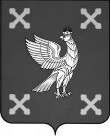 Управление образования администрации Шуйского муниципального районаПРИКАЗот  26.01.2024            №  19О проведении муниципального  конкурса юных фотолюбителей  «То, что сердцу дорого», посвященного Году семьи            В соответствии с приказом Департамента образования и науки Ивановской области от 18.01.2024 № 62-о «О проведении областного конкурса юных фотолюбителей «То, что сердцу дорого», посвященного Году семьи в Российской Федерации» и в целях выявления, развития и поддержки талантливых детей, приобщения их к творческой деятельности приказываю:Провести с 1 февраля по 29 февраля 2024 года муниципальный конкурс юных фотолюбителей «То, что сердцу дорого», посвященного Году семьи.Утвердить Положение о проведении муниципального конкурса юных фотолюбителей «То, что сердцу дорого» (Приложение 1). Руководителям образовательных учреждений организовать участие учащихся в муниципальном конкурсе согласно Положению.Контроль за исполнением данного приказа возложить на главного специалиста отдела общего, дополнительного образования и воспитания Управления образования Скворцову Е.Н.           Начальник Управления образования администрации  Шуйского            муниципального района                                             Е.А.ЛуковкинаП О Л О Ж Е Н И Ео муниципальном конкурсе юных фотолюбителей  «То, что сердцу дорого», посвященном Году Семьи Общие положенияМуниципальный конкурс юных фотолюбителей «То, что сердцу дорого» (далее – Конкурс), посвященный Году семьи в Российской Федерации, проводится в целях выявления, развития и поддержки талантливых детей посредством фототворчества.Задачи:формирование гражданских и нравственных ориентиров, уважительного отношения к институту семьи;привлечение внимания обучающихся к истории, культуре, природе Ивановского края, воспитание бережного отношения к родному краю;раскрытие важности современных проблем по сохранению и использованию культурного наследия;популяризация фотоискусства среди детей.Участники КонкурсаВ Конкурсе могут принимать участие обучающиеся образовательных учреждений в возрасте 10-17 лет.Конкурс проводится в двух возрастных группах:младшая группа – 10-13 лет;старшая группа – 14-17 лет.Возраст участников определяется на момент проведения конкурса.3. Организаторы Конкурса3.1. Конкурс проводится Управлением образования администрации Шуйского муниципального района, МАУДО «Центр творчества».Для проведения Конкурса образуется Оргкомитет (Приложение 1).3.2. Оргкомитет осуществляет общее руководство подготовкой и проведением Конкурса.3.2.1. Оргкомитет формирует состав жюри Конкурса, программу проведения, проводит регистрацию участников, проверяет документы участников в соответствии с требованиями Положения, утверждает список победителей и призёров. Решение Оргкомитета оформляется протоколом и утверждается его председателем.Жюри Конкурса:осуществляет оценку в соответствии с настоящим Положением о Конкурсе, определяет кандидатуры победителей и призёров в каждой номинации;представляет протокол и список победителей в Оргкомитет.Порядок проведения Конкурса4.1. Для участия в Конкурсе до 1 марта 2024 года необходимо направить заявку (Приложение 2), согласие на обработку персональных данных (Приложение 3), фотоработы в напечатанном виде (на фотобумаге) в Оргкомитет по адресу: 155927, Шуйский район. с Китово, ул. Северная д.3 «Центр творчества».Победители муниципального этапа должны записаться на мероприятие в Навигаторе дополнительного образования Ивановской области по ссылке https://xn--37-kmc.xn--80aafey1amqq.xn--d1acj3b/activity/1800/?date=2024-03-15 4.2. Конкурс проводится по следующим номинациям:«Любовь длиною в жизнь». Представляются фотографии пожилых супругов, проживших вместе много лет (жанровая фотография, групповой портрет, не более 3 фоторабот);«Смотрю в тебя, как в зеркало…». Предоставляются фотографии, демонстрирующие то, как родители продолжаются в своих детях, показывая максимальное сходство детей и родителей или дедушек и бабушек с внуками. (жанровая фотография, не более 3 фоторабот);«Семейные традиции». Предоставляются работы, фиксирующие то, что является характерными чертами вашей семьи: любимые совместные занятия, любимое место в доме, семейные обычаи или скромные еженедельные ритуалы, которые заведены у вас в семье. Например, совместный завтрак в воскресенье утром или просмотр всей семьей фильмов по пятницам. (жанровая фотография, репортаж, групповой портрет (серия от 3-5 фотографий);«Счастливы вместе» – совместное фото всех членов большой семьи (жанровая фотография, портрет, не более 3 фоторабот); «Они тоже семья». Представляются работы, запечатлевшие объекты окружающего мира, вызывающие ассоциации с понятием «семья» (серия фоторабот – от 3-5 фотографий)  4.3. Требования к конкурсным работам:	Работы в напечатанном виде представляются размером 20х30 см без паспарту. На оборотной стороне каждой фотографии указываются данные в напечатанном варианте:4.4. Представленные фотографии должны быть сняты лично автором и не могут быть заимствованы из внешних источников. 4.5. Работы, представленные на Конкурс, не возвращаются.4.6. На Конкурс не принимаются работы в следующих случаях:содержание представленной работы не соответствует тематике Конкурса;содержание конкурсной работы не соответствует требованиям Конкурса.4.7. По требованию Оргкомитета участники фотоконкурса обязуются выслать фотоработы в электронном виде.5. Подведение итогов конкурса5.1. Конкурсные работы оцениваются по 5-бальной системе по следующим критериям: художественный уровень фотографии;оригинальность авторской идеи;техническое качество исполнения;соответствие визуального ряда представленной работы смысловому содержанию заявленной темы;5.2. Жюри определяет победителей и призёров в каждой возрастной группе и номинации, которые награждаются дипломами Управления образования администрации Шуйского муниципального района.Все участники награждаются благодарностями МАУДО «Центр творчества».5.3. Информация по конкурсу размещается в группах социальных сетей ВКонтакте МАУДО «Центр творчества» 5.4. Данное Положение включает в себя право организаторов Фотоконкурса предоставлять публичный доступ к материалам авторов на информационных интернет-порталах, на страницах областных газет с указанием имени автора работы.Приложение 1 к Положениюмуниципального конкурса юных фотолюбителей «То, что сердцу дорого»С О С Т А Воргкомитета муниципального конкурса юных фотолюбителей «То, что сердцу дорого»Скворцова Е.Н. – главный специалист Управления образования администрации Шуйского муниципального района,Курченкова Е.Н. – директор МАУДО «Центр творчества»,Порошина  Н.Н. – заместитель директора по учебно-воспитательной работе  МАУДО «Центр творчества».Приложение 2 к Положению муниципального конкурса юных фотолюбителей «То, что сердцу дорого»Заявкана участие в областном конкурсе юных фотолюбителей «То, что сердцу дорого»_________________________________________________________________________________образовательная организацияРуководитель организации _______________/_____________________М.П.                                                    подписьСдал:________________________Принял:______________________Дата:________________________Приложение 3 к ПоложениюСогласие родителя (законного представителя)на сбор, хранение, использование, распространение (передачу) и публикацию персональных данных своего несовершеннолетнего ребенкаЯ, __________________________________________________________________________________,(фамилия, имя, отчество (последнее - при наличии) родителя (законного представителя))зарегистрированный по адресу: ______________________________________________________________________________________________________________________________________________ (вид документа, удостоверяющего личность, серия, номер, кем выдан, дата выдачи)_____________________________________________________________________________________(в случае опекунства или попечительства указать реквизиты документа, на основании которого осуществляется опека или попечительство)(далее – Представитель), являясь родителем (законным представителем) несовершеннолетнего                          ____________________________________________________________________________________,(фамилия, имя, отчество (последнее - при наличии) ребенка)зарегистрированного по адресу: _____________________________________________________________________________________________________________________________________________ (вид документа, удостоверяющего личность, серия, номер, кем выдан, дата выдачи)дата рождения ________________ (далее – Ребенок), в соответствии с Федеральным законом от 27.07.2006 № 152-ФЗ «О персональных данных» в целях информационного обеспечения областного фотоконкурса «То, что сердцу дорого», даю государственному автономному учреждению дополнительного профессионального образования Ивановской области «Университет непрерывного образования и инноваций» (юридический адрес: 153000, г. Иваново, ул. Большая Воробьевская, д. 80) (далее – Оператор, ГАУДПО ИО «Университет непрерывного образования и инноваций») свое согласие на обработку моих персональных данных и персональных данных Ребенка.Перечень персональных данных, на обработку которых дается согласие: фамилия, имя, отчество, адрес места жительства, сведения, содержащиеся в паспорте или ином документе, удостоверяющем личность, номер контактного телефона Представителя; фамилия, имя, отчество, дата рождения, место рождения, адрес места жительства, сведения, содержащиеся в паспорте или ином документе, удостоверяющем личность Ребенка; наименование объединения (клуб, секция, кружок, студия, творческий коллектив, ансамбль, театр и другое), сведения об участии в мероприятиях (олимпиадах, конкурсах, соревнованиях и других) Ребенка.В целях информационного обеспечения персональные данные: фамилия, имя, отчество Ребенка, наименование объединения, достигнутые результаты согласен сделать общедоступными, в том числе путем включения в общедоступные источники персональных данных (справочники/уч. журналы, информации в СМИ, на сайте и информационных стендах Оператора).Настоящее согласие предоставляется мной на осуществление действий в отношении моих персональных данных и персональных данных Ребенка, которые необходимы для достижения указанных выше целей, включая сбор, запись, систематизацию, накопление, хранение, уточнение (обновление, изменение), извлечение, использование, передачу (распространение, предоставление, доступ), обезличивание, блокирование, удаление или уничтожение данных. Я проинформирован(-а), что Оператор гарантирует обработку моих персональных данных и персональных данных Ребенка в соответствии с действующим законодательством Российской Федерации как автоматизированным, так и неавтоматизированным способами обработки персональных данных.Настоящее согласие вступает в силу со дня его подписания и действует до окончания срока хранения моих персональных данных и персональных данных Ребенка, установленного Федеральными законами, после достижения указанной цели обработки.Я уведомлен(-а) о том, что согласие может быть отозвано в любое время в письменной форме._________________                _________________                        «______» _______________  20 ___     (подпись)                                     (расшифровка подписи)Приложение 1к приказу Управления образования администрации Шуйского муниципального районаот   26.01.2024    № 19Номинация название работы (или серии работ)1.2.3.фамилия, имя автора, контактный телефондата рождения, возраст автораобразовательное учреждение, город (муниципальный район)название студии, объединенияфамилия, имя, отчество педагогаТелефон и электронная почта педагога№ п/пФ.И.О. автора (полностью)Дата рождения(число, месяц, год),ПОЛНЫХ ЛЕТНоминация Название работыФ.И.О. педагога(полностью)Контактный телефон педагога,электронный адрес,Название объединения